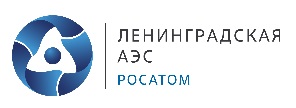 Приложение 2Комплект документов от абитуриентов, претендующих на целевые места, для предоставления Комиссии по целевому набору.Анкета абитуриента.Справка из школы с указанием оценок за первое полугодие 2023/2024 учебного года.Копия паспорта (первых два разворота)Копии дипломов, сертификатов, иных документов об участии в олимпиадах, конференциях, конкурсах, проектах.